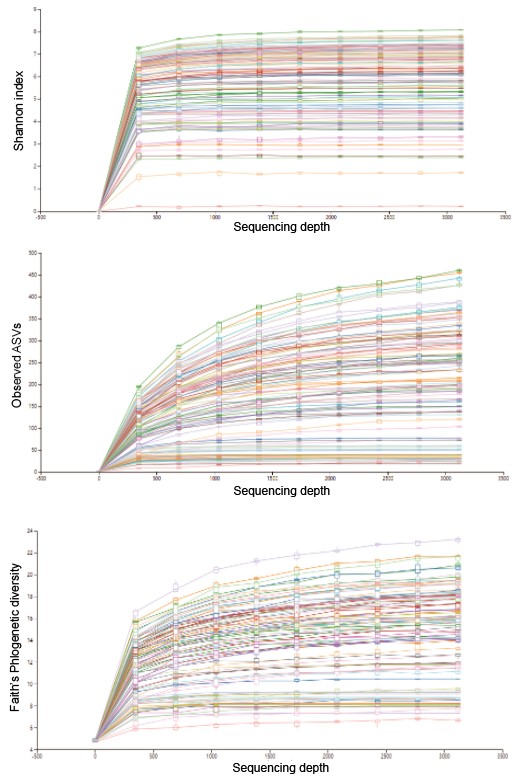 Figure S1. Alpha-rarefaction curve based on Shannon index, observed ASVs and Faith’s phylogenetic diversity. All samples were rarefied at the depth of 3,119 reads. 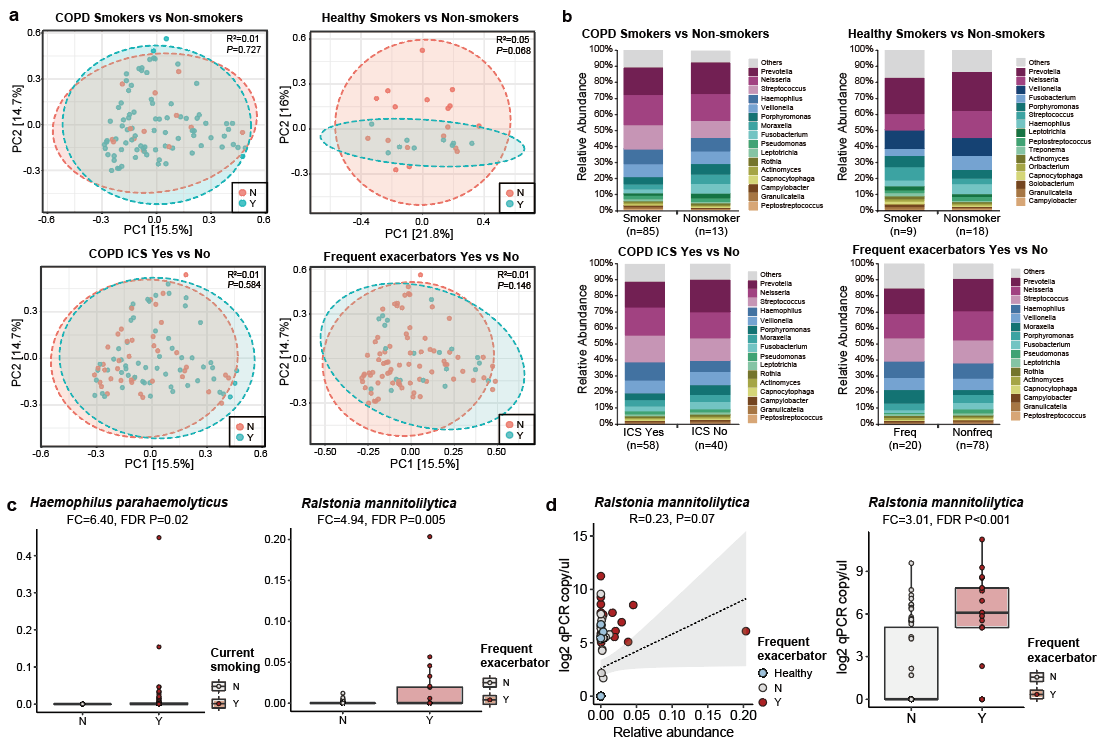 Figure S2. a) Principal coordinate analysis plots and b) genus-level microbiome profiles between COPD smokers versus non-smokers, healthy smokers versus non-smokers, COPD inhaled corticosteroid takers versus non-takers, and COPD frequent (defined as exacerbation events >=2/last year) and non-frequent exacerbators. c) Significant increase of Haemophilus parahaemolyticus in COPD smokers verus non-smokers (Fold-change=6.40, FDR P=0.02). Significant increase of Ralstonia mannitolilytica in frequent versus non-frequent exacerbators (Fold-change=4.94, FDR P=0.005, Figure S3c). d) qPCR assay based on species-specific primers for Ralstonia mannitolilytica confirmed the sequencing results.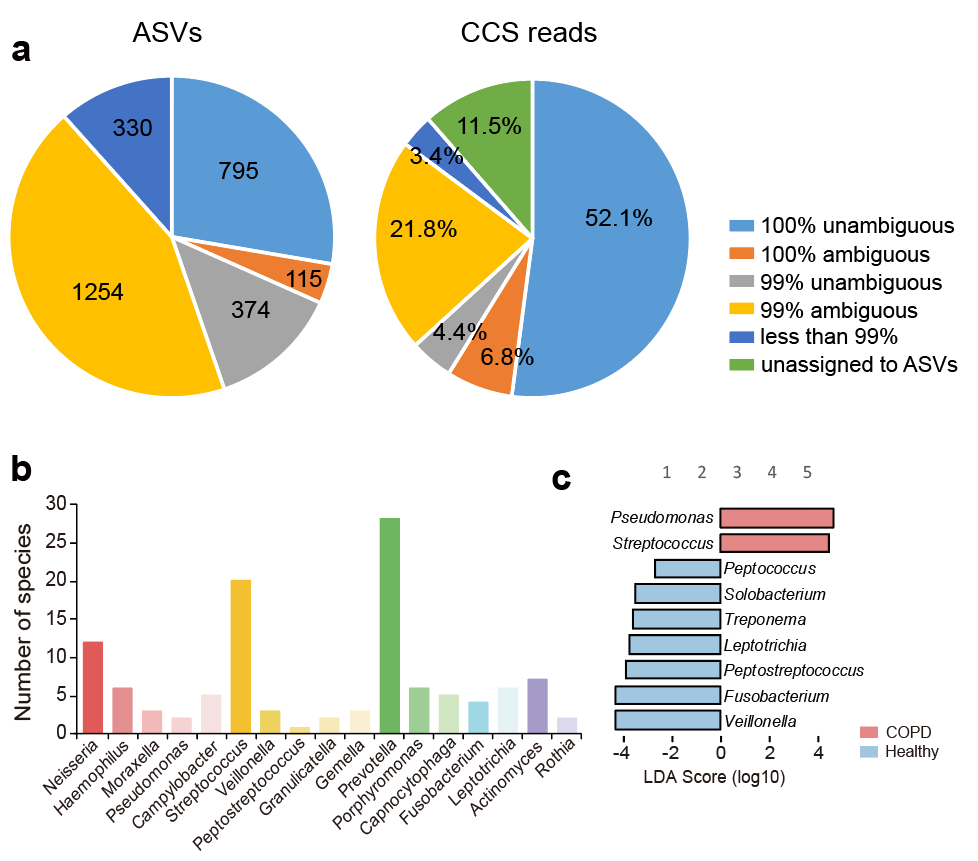 Figure S3. a) The distribution of ASVs and their corresponding CCS read counts in proportion to all quality-filtered CCS reads, according to their sequence matches in the NCBI nt database. b) The number of species identified for each genus in the full-length 16S rRNA gene sequencing data. c) The 9 discriminatory genus-level taxa between COPD and controls identified using LEfSe (LDA>2.0). 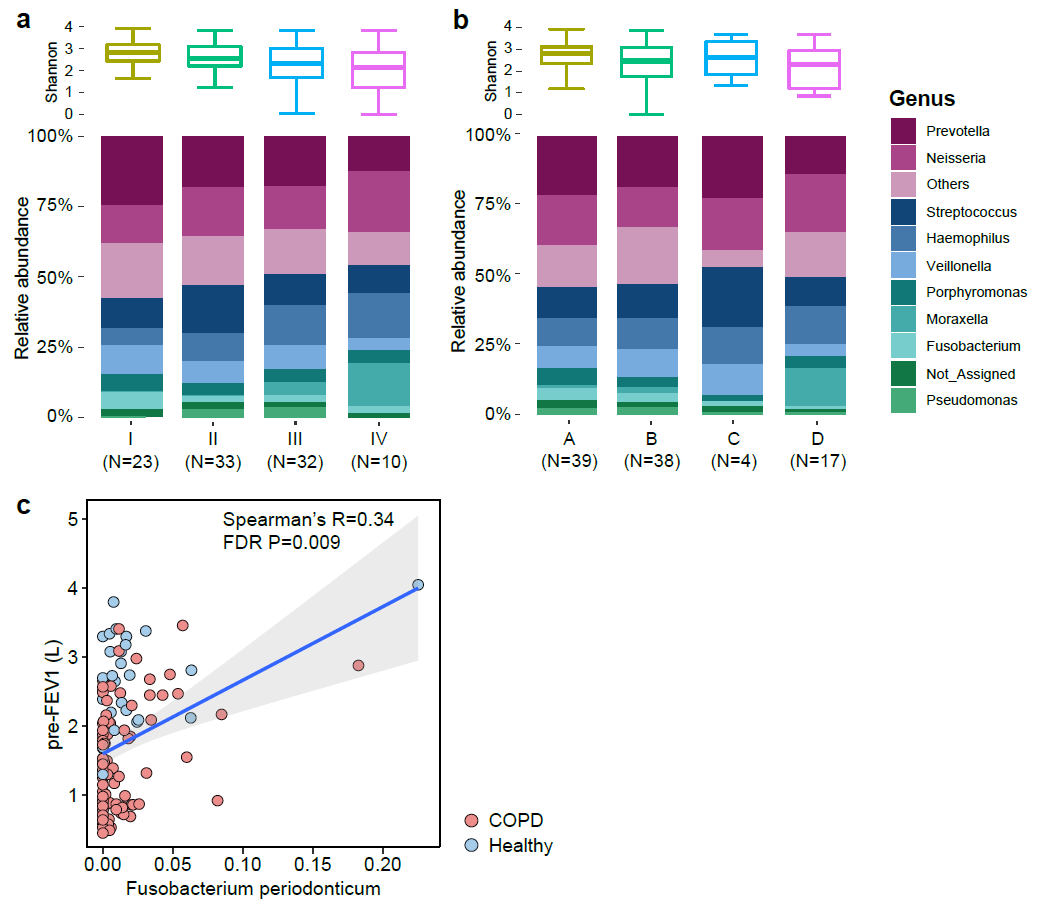 Figure S4. a-b) Alpha diversity (Shannon index) and main taxonomic distribution for patients with different levels of disease severity, classified using a) spirometry-based GOLD classification scheme, and b) new GOLD A-D classification scheme based on exacerbation frequency, CAT and mMRC scores. c) Significant positive correlations between Fusobacterium periodontium and pre-FEV1 (L).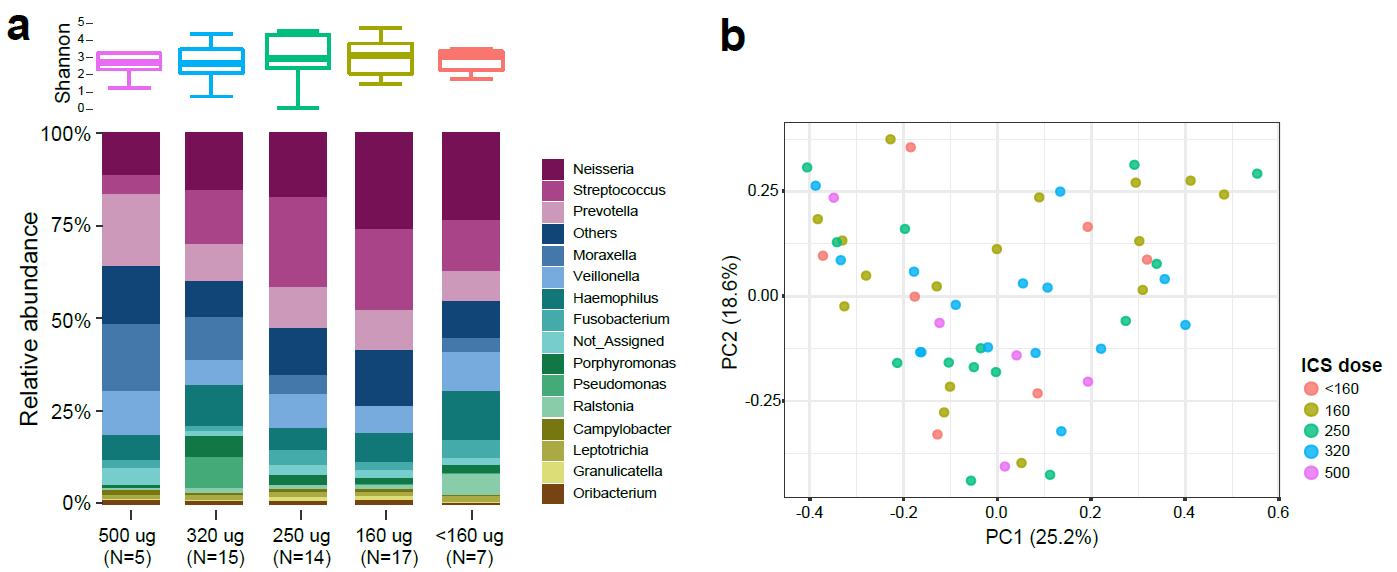 Figure S5. a) Alpha diversity (Shannon index) and main taxonomic distribution for 58 patients with different daily doses of ICS usage. b) Principal coordinate analysis of 58 patients based on Bray-Curtis dissimilarity. Patients were colored according to their corresponding ICS daily doses.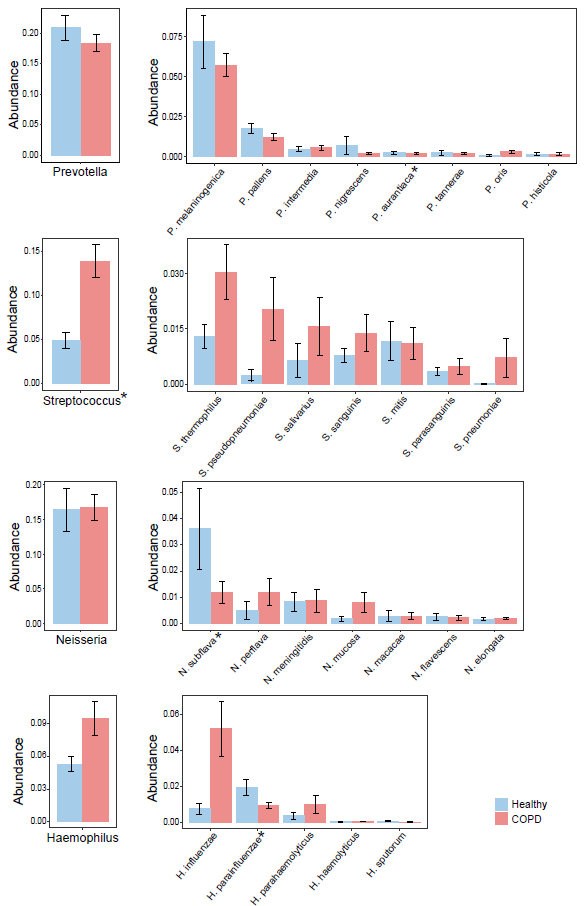 Figure S6. Heterogeneity in the changes in relative abundance of individual species (relative abundance>0.005) within Prevotella, Streptococcus, Neisseria and Haemophilus in COPD versus healthy controls. The average and standard deviation for each species in each group are shown. * FDR P<0.05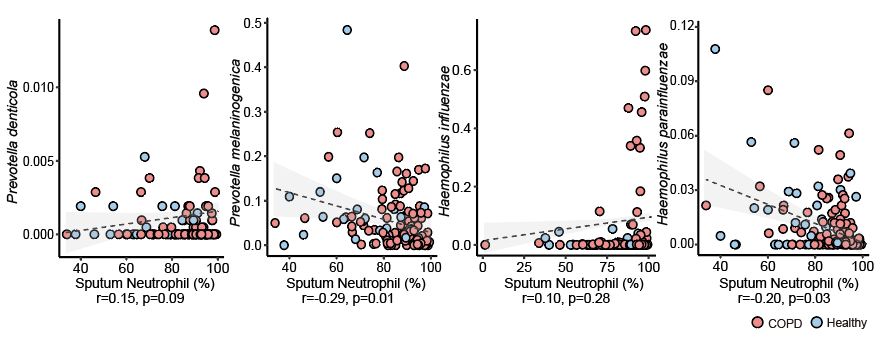 Figure S7. The reciprocal relationship between Prevotella denticola and Prevotella melaninogenica, and between Haemophilus influenzae and Haemophilus parainfluenzae and sputum neutrophilic percentage. 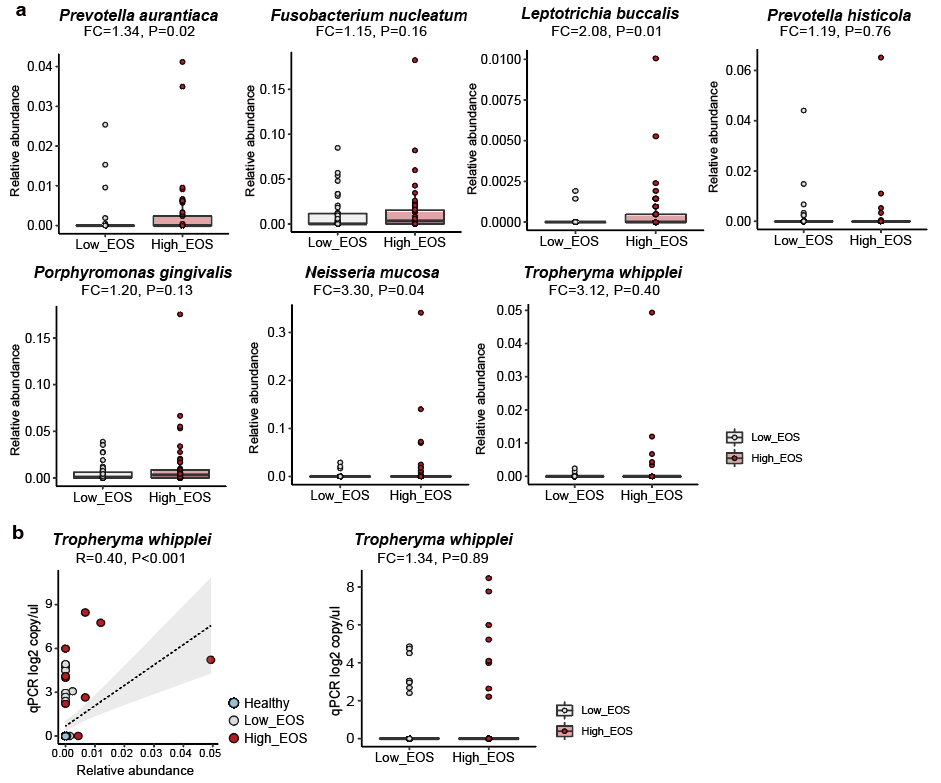 Figure S8. a) The alternations of the seven bacterial species associated with eosinophilic inflammations between patients with low eosinophilic levels (sputum EOS<3%) and high eosinophilic levels (sputum EOS>=3%). b) qPCR assays on T. whipplei confirmed the sequencing results.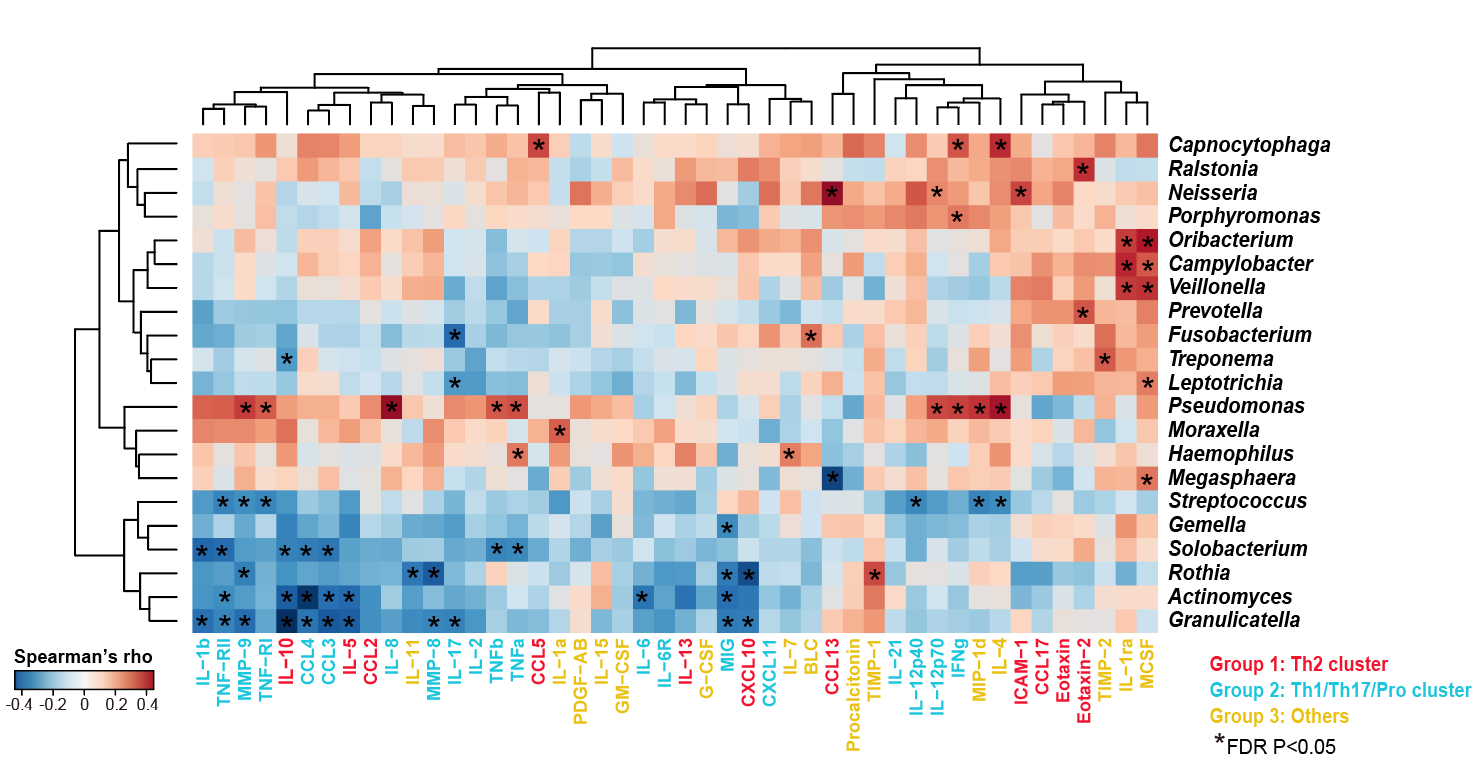 Figure S9. Clustered heatmap on correlations between genus-level microbiome profiles with the panel of 47 sputum mediators from a subset of 59 COPD patients. The genera were shown if they had relative abundance>0.001 and were significantly associated with at least one of the 47 sputum mediators (HAllA, FDR P<0.05). The significant correlations were indicated in asterisks. The 47 mediators were colored based on the assigned clusters (Group 1-3) from the correlation profile with the species-level microbiome features (Figure 3). No inflammatory phenotype-related clusters were observed for the genus-level associations.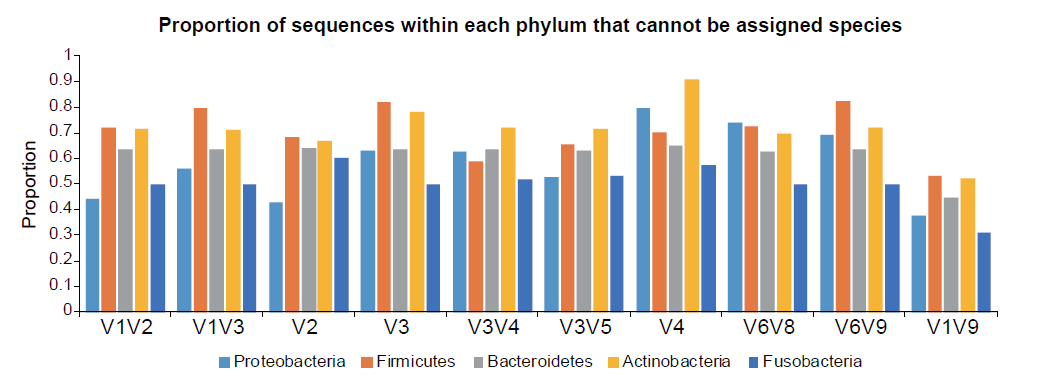 Figure S10. The proportion of sequences within each major phylum (Proteobacteria, Firmicutes, Bacteroidetes, Actinobacteria and Fusobacteria) that cannot be assigned with species-level taxa for the full-length sequences (V1V9) and nine individual hypervariable regions. 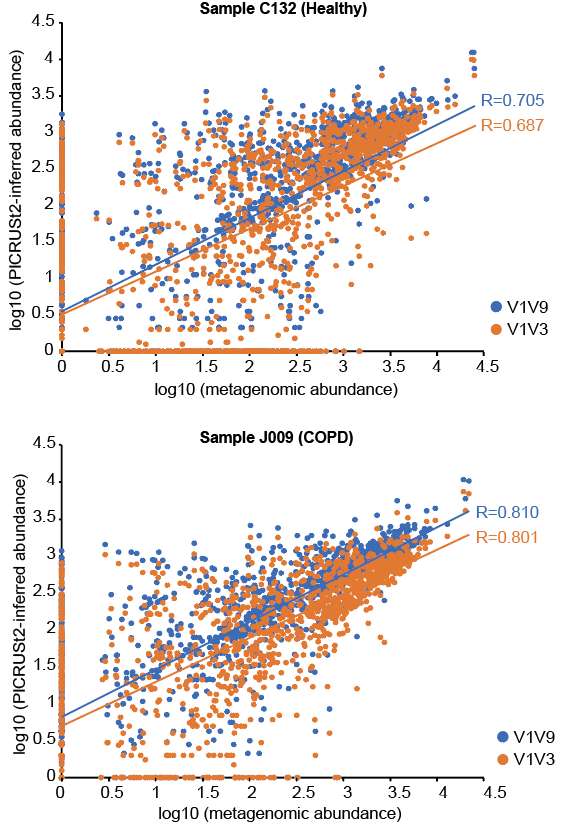 Figure S11. Correlation between PICRUSt2-inferred genes using full-length 16S data (V1V9) and V1V3 data and the same genes in the actual metagenomes. Correlation plots were shown for one healthy sample (C132) and one COPD sample (J009). 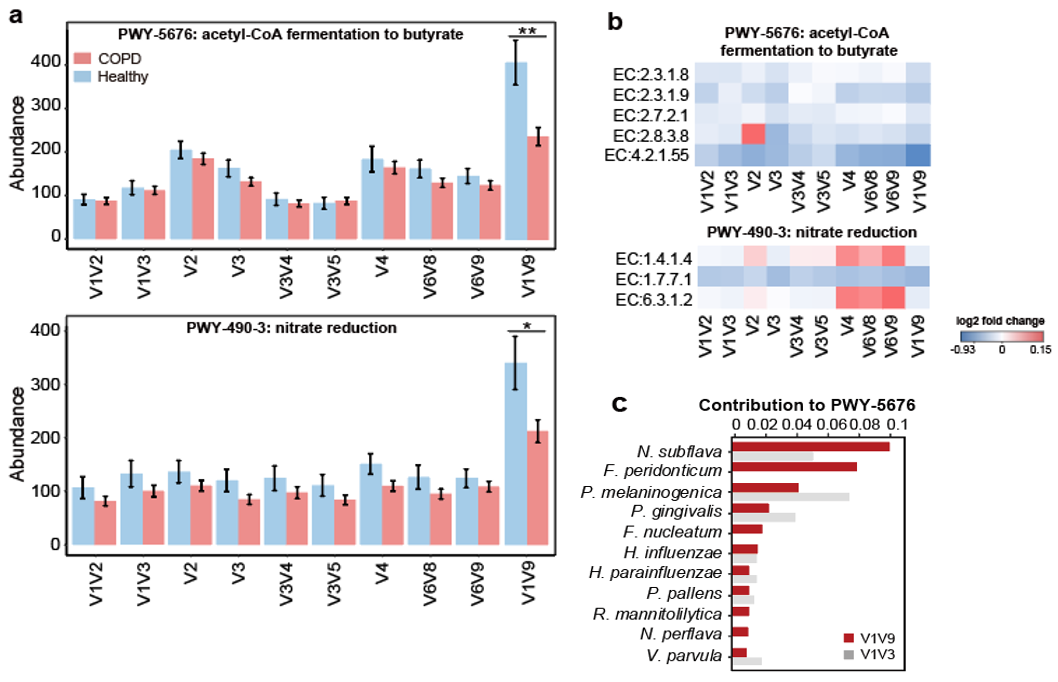 Figure S12. Functional inference using full-length 16S sequences and individual hypervariable regions using PICRUSt2. a) The inferred abundance in COPD and controls of pathways PWY-5676 (acetyl-CoA fermentation to butyrate) and PWY-490-3 (nitrate reduction) using the full-length 16S data (V1V9) and data for individual hypervariable regions. b) The inferred fold changes of individual genes within each pathway in COPD patients versus healthy controls. c) The top contributing bacterial species and their proportions of contribution to the ‘PWY-5676’ pathway as inferred from V1V9 and V1V3 data.Table S1. The list of species-specific and strain-specific primers used in this study.Table S2. All the ASVs and their numbers of sequences identified in the reagent controls.Table S3. The number of species-level, non-singleton ASVs/OTUs and their totaling proportion of reads generated using three different approaches, DADA2, MCSMRT and QIIME2 (99% OTU clustering using USEARCH). Table S4. The number of species-level taxa identified using similar pipeline (the DADA2 pipeline customized for 454 or Illumina platforms) for all previous COPD airway microbiome datasets sequencing individual hypervariable regions of the 16S rRNA gene.Table S5. The list of strain-level ASV bins corresponding to 14 strain-level taxa identified using the pipeline designed in this study.Table S6. The Spearman correlation coefficients between metagenome genes and PICRUSt2-inferred genes based on full-length 16S data (V1V9) as well as sub-region data. Also included are the similarity of the overall functional profiles based on Mantel test for Bray-Curtis dissimilarity, and the number of PICRUSt2-inferred genes that showed correlations (Spearman’s R>0.5) with the metagenome across samples.Table S7. The number of PICRUSt2-inferred pathways that were significantly differentially abundant between COPD and controls (FDR P<0.05), based on full-length 16S sequences and sequences from individual hypervariable regions.* The pathways that had same direction of changes based on PICRUSt2 inference and in the actual metagenome.** The pathways that were statistically significant in the inference based on the specific 16S region but non-significant based on any other regions. Table S8. The list of 9 PICRUSt-predicted pathways uniquely identified as significantly different in abundance between COPD and healthy controls by the full-length 16S data. For each pathway, their abundances, log2 fold-changes (FC) and FDR P-values were shown for the full-length (V1V9) data and sub-region data as average values. All these pathways were statistically significant in V1V9 data but non-significant in any of the nine sub-region data. Also shown were their corresponding FC and FDR P-values in the metagenomic data of the subset 10 COPD and 10 healthy samples. Table S9. The average and standard deviation of Ct values for butyryl-CoA:acetate CoA-transferase gene (EC:2.8.3.8) and internal control (rpoB gene) in a subset of 87 COPD and healthy subjects. The values for ΔCt, ΔΔCt, 2^-ΔΔCt (COPD vs Healthy) and decrease fold change are shown.Species and strainTarget geneForward primerReverse primerSize (bp)H. influenzaeWP_005652235 outer membrane protein P6TTGGCGGWTACTCTGTTGCT TGCAGGTTTTTCTTCACCGT 296H. parainfluenzaeWP_014063976 hypothetical proteinTTCTACAGGCGGCCAAACGGTCGGTTTCTCATCGGGTGGCA114H. influenzae PittEEWP_005686347 hypothetical proteinTCAGTACTTTCGGCAACGTGGTAGAGGCTACAGGAATCGGAGGA175H. influenzae PittGGWP_012054916 AlpA family phage regulatory proteinAGCGAGGCAATTTTCCGAAGCGCCATGCTGCGCCTCTTGTT119H. influenzae 86-028NPWP_005672606 hypothetical proteinGCCTTACTGCCGTTTGTTTCGCAGCACCGTCAGCTCCCTATGCA115R. mannitolilyticaAJW44311.1 hypothetical proteinATGCCCCATTCCGTCAGCTTAACACGCGCATCCCATGAAG154T. whippleiWP_011102574 heat shock protein 65TGACGGGACCACAACATCTGACATCTTCAGCAATGATAAGAGAAGTT503ASVDNA extraction blankPCR blankTaxonomyASV1320k__Bacteria; p__Proteobacteria; c__Alphaproteobacteria; o__Rhizobiales; f__Hyphomicrobiaceae; g__Devosia; s__ASV21218k__Bacteria; p__Proteobacteria; c__Alphaproteobacteria; o__Rhodobacterales; f__Rhodobacteraceae; g__; s__ASV3816k__Bacteria; p__Planctomycetes; c__Phycisphaerae; o__MSBL9; f__; g__; s__ASV459k__Bacteria; p__Proteobacteria; c__Gammaproteobacteria; o__Thiotrichales; f__Piscirickettsiaceae; g__; s__ASV521k__Bacteria; p__Proteobacteria; c__Deltaproteobacteria; o__Syntrophobacterales; f__Syntrophobacteraceae; g__; s__ASV610k__Bacteria; p__Chloroflexi; c__S085; o__; f__; g__; s__ASV702k__Bacteria; p__OP11; c__WCHB1-64; o__; f__; g__; s__Analytical approachAnalytical approachDADA2MCSMRTQIIME2Total number of ASVs/OTUsTotal number of ASVs/OTUs286821212159Number of species-level ASVs/OTUsAll phyla795499681Number of species-level ASVs/OTUsFirmicutes178112180Number of species-level ASVs/OTUsProteobacteria168161148Number of species-level ASVs/OTUsBacteroidetes255113279Number of species-level ASVs/OTUsActinobacteria602110Number of species-level ASVs/OTUsFusobacteria95240Number of species-level taxaAll phyla228164110Number of species-level taxaFirmicutes724229Number of species-level taxaProteobacteria674227Number of species-level taxaBacteroidetes454711Number of species-level taxaActinobacteria27279Number of species-level taxaFusobacteria1390Total proportion of reads assigned to speciesTotal proportion of reads assigned to species52.1%44.8%39.0%AccessionSample typePMIDPlatform16S regionSample sizeNumber of species identifiedSRP102480Sputum29269441MiseqV4446104 SRP102629Sputum29386298MiseqV4423106 SRP073159Sputum29101284MiseqV3-V413482 SRP065072Sputum26917613454V3-V5106116 ERP108788SputumNAMiseqV3-V495125 Dyrad.5GC82Sputum28851370MiseqV3-V481120 SRP066375SputumNAMiseqV4181112 ERP022665BAL29992131454V3-V56482 ERP003401Sputum25253795454V1-V23121 ERP014054SputumNA454V6-V82830 SRP124904Sputum29518088454V3-V42618 SRP064237Bronchial28704452454V6-V93941 SRP065328BAL27486204MiseqV42013 SRP057611Bronchial27146202MiseqV1-V23781 SRP122946Bronchial29316977MiseqV318107 SRP107187Sputum29579057454V6-V81454 SRP075523Sputum27428540MiseqV4828 SRP068430BronchialNAMiseqV21228 SpeciesGenome (Strain) best hitASVs in the binPearson’s RGenuine allele variantsCapnocytophaga gingivalisH1496ASV5254NA1Fusobacterium nucleatumsubsp. vincentiiASV1183;ASV8350.971:1:1Fusobacterium periodonticumKCOM 1261ASV141;ASV390.851:1:1Haemophilus influenzaePittEEASV472;ASV10850.993:3Haemophilus influenzae86-028NPASV10;ASV360.974:1:1Haemophilus influenzaePittGGASV182;ASV14490.935:1Haemophilus parainfluenzaeT3T1ASV272;ASV3350.824:1:1Neisseria cinereaNCTC10294ASV1047NA1Neisseria elongataM15910ASV5395NA1Neisseria sp.KEM232ASV496NA1Prevotella jejuniCD3:33ASV180;ASV2070.811:1:1:1Streptococcus pseudopneumoniaeIS7493ASV30NA1Streptococcus salivariusNCTC7366ASV17;ASV530.755:1Veillonella disparNCTC11831ASV123;ASV1910.721:1:1:1SampleIDGroupV1V2V1V3V2V3V3V4V3V5V4V6V8V6V9V1V9C132Healthy0.697 0.687 0.694 0.692 0.694 0.693 0.698 0.699 0.700 0.705J009COPD0.801 0.801 0.800 0.798 0.803 0.805 0.802 0.799 0.801 0.812J043COPD0.778 0.770 0.778 0.777 0.786 0.783 0.773 0.786 0.782 0.793J095COPD0.777 0.779 0.785 0.772 0.786 0.779 0.780 0.782 0.781 0.791K005Healthy0.726 0.717 0.716 0.720 0.717 0.716 0.719 0.714 0.710 0.731K014Healthy0.672 0.665 0.662 0.661 0.661 0.657 0.663 0.661 0.663 0.678K016Healthy0.635 0.633 0.634 0.626 0.635 0.628 0.632 0.624 0.626 0.643K047Healthy0.756 0.756 0.756 0.757 0.755 0.755 0.756 0.753 0.751 0.761K054Healthy0.795 0.795 0.792 0.791 0.793 0.795 0.792 0.787 0.791 0.805K055Healthy0.803 0.790 0.790 0.793 0.795 0.792 0.794 0.801 0.790 0.807K056COPD0.818 0.817 0.813 0.812 0.811 0.807 0.816 0.806 0.805 0.83K057Healthy0.802 0.798 0.804 0.797 0.801 0.798 0.794 0.803 0.805 0.815K060Healthy0.794 0.794 0.790 0.789 0.795 0.792 0.794 0.798 0.795 0.81K072COPD0.657 0.663 0.661 0.653 0.670 0.661 0.672 0.672 0.670 0.673K079COPD0.686 0.672 0.675 0.671 0.681 0.676 0.684 0.686 0.680 0.689K083COPD0.738 0.737 0.736 0.729 0.731 0.737 0.727 0.736 0.736 0.746K084COPD0.774 0.777 0.778 0.776 0.777 0.774 0.779 0.779 0.775 0.783K085COPD0.789 0.785 0.786 0.780 0.785 0.785 0.781 0.783 0.781 0.794K086COPD0.656 0.658 0.661 0.671 0.672 0.674 0.658 0.666 0.658 0.685K147Healthy0.638 0.625 0.633 0.632 0.632 0.635 0.638 0.632 0.637 0.644Mantel's RNA0.2890.2540.2760.2180.2720.2360.2710.230.2630.339No. of genesNA23323523428423823526824326430516S regionNo. of significant pathwaysNo. of significant pathways supported by metagenome*No. of unique pathways**No. of unique pathways supported by metagenomeV1V2433262V1V3564810V1V9574998V2352610V3372362V3V4403232V3V5473611V4573150V6V8493622V6V9523140Pathway IDV1V9_abundanceV1V9_FCV1V9_FDRAverage_abundanceAverage FCAverage FDRmetagenome_FCmetagenome_FDRDescriptionPWY-5676289.872-0.6610.004131.514-0.1740.266-1.6080.248acetyl-CoA fermentation to butyratePWY-54841347.833-0.3990.007718.903-0.1210.304-1.2710.306glycolysis II (from fructose 6-phosphate)PWY490-3256.695-0.5440.028107.023-0.1120.219-2.5020.168nitrate reductionPWY-72191938.478-0.2760.031006.231-0.1060.396-1.3630.315adenosine ribonucleotides de novo biosynthesisGLYOXYLATE-BYPASS129.7441.0420.032100.3890.5240.238-0.9920.405glyoxylate cycleTHRESYN-PWY1550.343-0.260.035800.959-0.0960.446-1.1030.435superpathway of L-threonine biosynthesisPWY-63861741.622-0.2740.037897.568-0.1050.397-1.4480.315UDP-N-acetylmuramoyl-pentapeptide biosynthesis IIPWY-56951452.145-0.2590.038785.254-0.1160.292-1.4820.436urate biosynthesis/inosine 5'-phosphate degradationPWY-61231790.831-0.1830.041922.248-0.1140.32-1.0130.439inosine-5'-phosphate biosynthesis IEC:2.8.3.8rpoB geneCOPD (Ct)33.17±3.3625.97±3.03Healthy (Ct)31.18±3.4326.09±3.05COPD (ΔCt)8.20±3.00Healthy (ΔCt)6.09±2.24ΔΔCt (COPD vs Healthy)2.1052^-ΔΔCt0.232Decrease folds4.317